8.разред- материјал за ИОП- Други светски ратИме и презиме:__________Разред:______________Користи као помоћ претходну вежбу.1.Споји савезе и државе:Силе осовине                                                                 САД, СССР, Велика БританијаАнтифашистичка коалиција                                        Немачка, Италија, Јапан2.Допуни реченицу.1940-Немачка је освојила Данску, Норвешку, земље______________3.Допуни реченицу:Британска авијација је у Другом светском рату победила___________авијацију.4. Означи Немачку на карти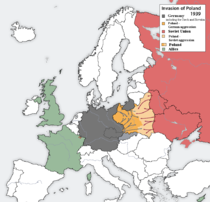 